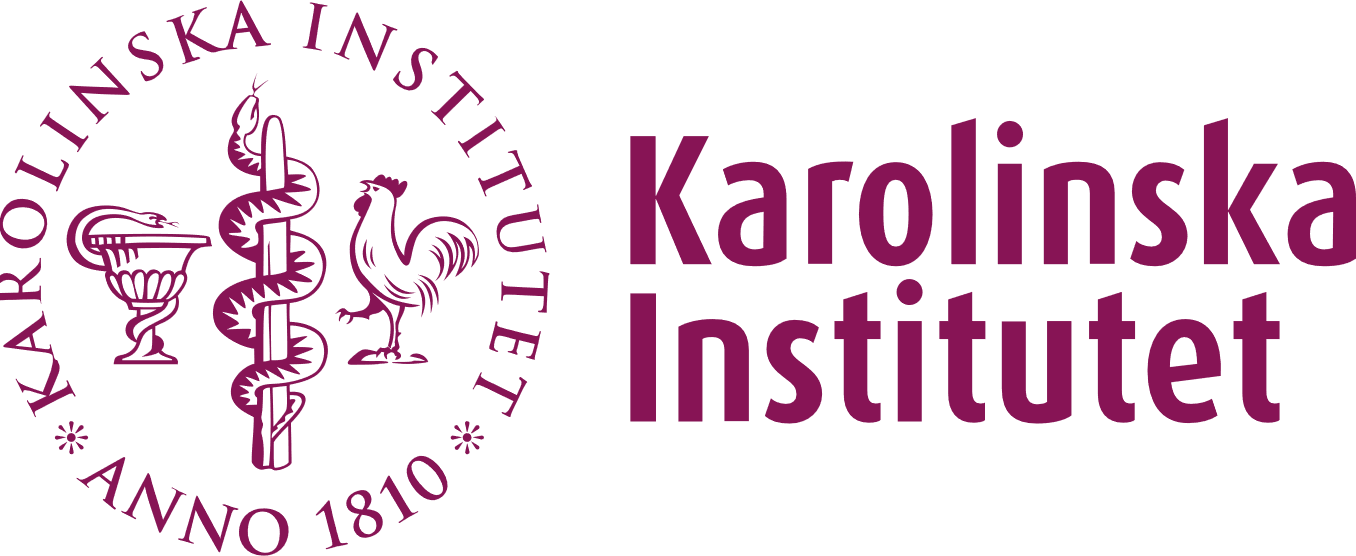 Strategic Research Program in Epidemiology – small grant applicationMain applicant
Your name and email

Date
Today’s date

The scientific aims 
Describe the scientific aim with the event you are planning and how it is connected to SfoEpi. 

Planned schedule
Describe where and when are you planning to have your event and the set-up you will have. 

Budget
Describe what you will use the grant for.

Target group for the activity
Describe the target group for your event.

